Министерство образования и науки Калужской областиГосударственное автономное профессиональное образовательное учреждение Калужской области «Калужский колледж экономики и технологий»РАБОЧАЯ ПРОГРАММА УЧЕБНОЙ ДИСЦИПЛИНЫОРГАНИЗАЦИЯ ХРАНЕНИЯ И КОНТРОЛЬ ЗАПАСОВ И СЫРЬЯ по специальности 43.02.15 Поварское и кондитерское делоКалуга 2021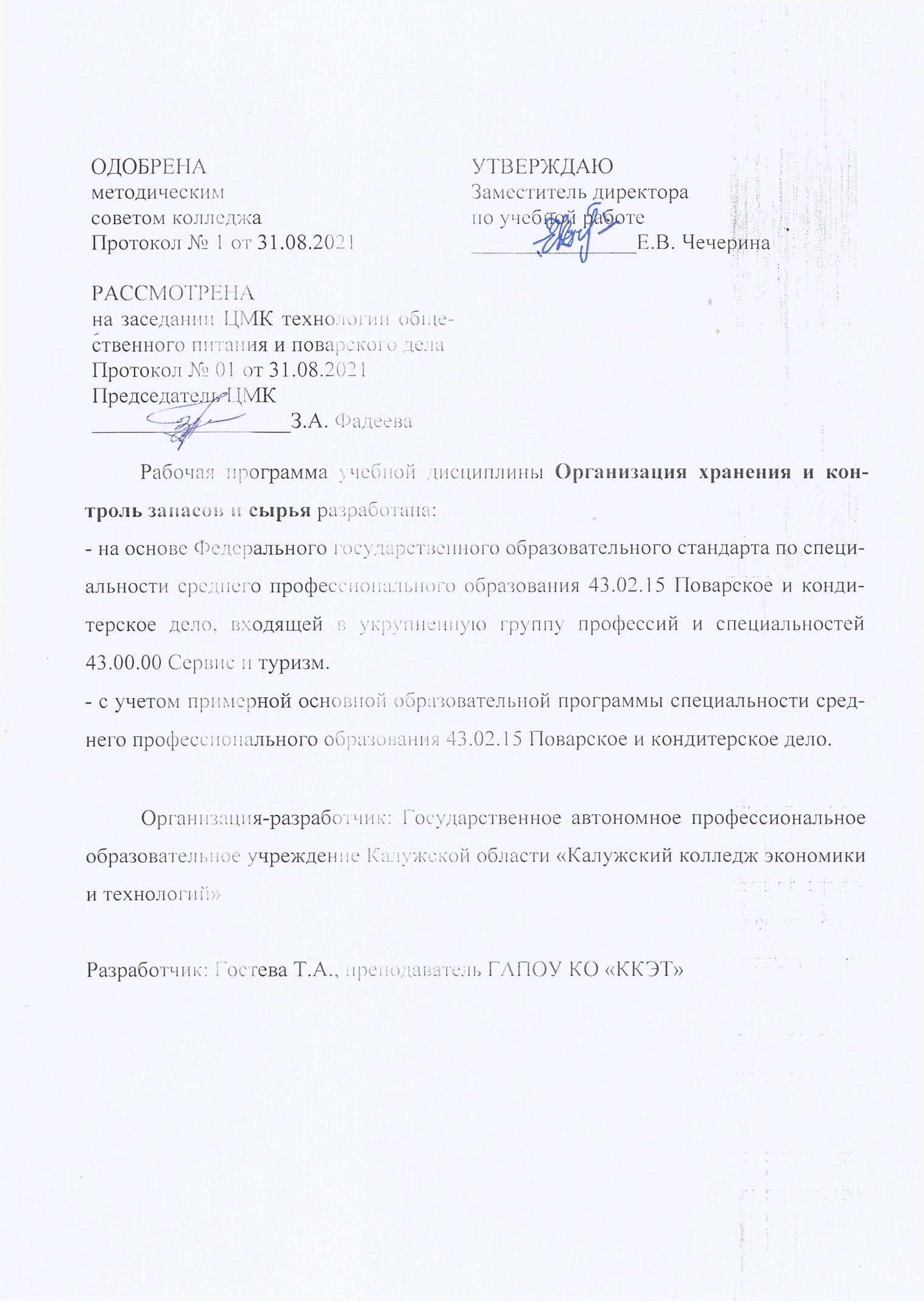 СОДЕРЖАНИЕОБЩАЯ ХАРАКТЕРИСТИКА РАБОЧЕЙ ПРОГРАММЫ УЧЕБНОЙ ДИСЦИПЛИНЫ ОРГАНИЗАЦИЯ ХРАНЕНИЯ И КОНТРОЛЬ ЗАПАСОВ И СЫРЬЯ 1.1 Область применения рабочей программыРабочая программа учебной дисциплины является частью основной образовательной программы в соответствии с ФГОС СПО по специальности 43.02.15 Поварское и кондитерское дело.1.2 Цель и планируемые результаты освоения дисциплины:1.2.3Личностные результаты освоения образовательной программы2. СТРУКТУРА И СОДЕРЖАНИЕ УЧЕБНОЙ ДИСЦИПЛИНЫ2.1. Объем учебной дисциплины и виды учебной работы2.2. Тематический план и содержание учебной дисциплины 3.УСЛОВИЯ РЕАЛИЗАЦИИ ПРОГРАММЫ УЧЕБНОЙ ДИСЦИПЛИНЫ3.1. Для реализации программы учебной дисциплины предусмотрены следующие специальные помещения:Кабинет «Организации хранения и контроля запасов и сырья», оснащенный оборудованием: доской учебной, рабочим местом преподавателя, столами, стульями (по числу обучающихся), шкафами для хранения муляжей (инвентаря), раздаточного дидактического материала и др.; техническими средствами компьютером, средствами аудиовизуализации, мультимедийным проектором; наглядными пособиями (натуральными образцами продуктов, муляжами, плакатами, DVD фильмами, мультимедийными пособиями).3.2. Информационное обеспечение реализации программыДля реализации программы библиотечный фонд колледжа имеет печатные и/или электронные образовательные и информационные ресурсы, рекомендуемых для использования в образовательном процессе Печатные издания:Российская Федерация. Законы.  О качестве и безопасности пищевых продуктов [Электронный ресурс]: федер. закон: [принят Гос. Думой  1 дек.1999 г.: одобр. Советом Федерации 23 дек. 1999 г.: в ред. на 13.07.2015г. № 213-ФЗ]. http://pravo.gov.ru/proxy/ips/?docbody=&nd=102063865&rdk=&backlink=1Российская Федерация. Постановления. Правила оказания услуг общественного питания [Электронный ресурс]: постановление Правительства РФ: [Утв. 15 авг. 1997 г. № 1036: в ред. от 10 мая 2007 № 276].- http://ozpp.ru/laws2/postan/post7.htmlГОСТ 31984-2012 Услуги общественного питания. Общие требования.- Введ. 2015-01-01. -  М.: Стандартинформ, 2014.-III, 8 с.ГОСТ 30524-2013 Услуги общественного питания. Требования к персоналу. - Введ.  2016-01-01. -  М.: Стандартинформ, 2014.-III, 48 с.ГОСТ 31985-2013 Услуги общественного питания. Термины и определения.- Введ. 2015-01-01. -  М.: Стандартинформ, 2014.-III, 10 с.ГОСТ 30390-2013  Услуги общественного питания. Продукция общественного питания, реализуемая населению. Общие технические условия – Введ. 2016 – 01 – 01.- М.: Стандартинформ, 2014.- III, 12 с.ГОСТ 30389 - 2013  Услуги общественного питания. Предприятия общественного питания. Классификация и общие требования – Введ. 2016 – 01 – 01. – М.: Стандартинформ, 2014.- III, 12 с.ГОСТ 31986-2012  Услуги общественного питания. Метод органолептической оценки качества продукции общественного питания. – Введ. 2015 – 01 – 01. – М.: Стандартинформ, 2014. – III, 11 с.ГОСТ 31987-2012  Услуги общественного питания. Технологические документы на продукцию общественного питания. Общие требования к оформлению, построению и содержанию.- Введ. 2015 – 01 – 01. – М.: Стандартинформ, 2014.- III, 16 с. ГОСТ 31988-2012  Услуги общественного питания. Метод расчета отходов и потерь сырья и пищевых продуктов при производстве продукции общественного питания. – Введ. 2015 – 01 – 01. – М.: Стандартинформ, 2014. – III, 10 с.СанПиН  2.3.2. 1324-03Гигиенические требования к срокам годности и условиям хранения пищевых продуктов [Электронный ресурс]: постановление Главного государственного санитарного врача РФ от 22 мая 2003 г. № 98. http://www.ohranatruda.ru/ot_biblio/normativ/data_normativ/46/46201/СП 1.1.1058-01. Организация и проведение производственного контроля за соблюдением санитарных правил и выполнением санитарно-эпидемиологических (профилактических) мероприятий [Электронный ресурс]: постановление Главного государственного санитарного врача РФ от 13 июля 2001 г. № 18 [в редакции СП 1.1.2193-07 «Дополнения № 1»]. – Режим доступа: http://www.fabrikabiz.ru/1002/4/0.php-show_art=2758.СанПиН 2.3.2.1078-01  Гигиенические требования безопасности и пищевой ценности пищевых продуктов [Электронный ресурс]: постановление Главного государственного санитарного врача РФ от 20 августа 2002 г. № 2 http://www.ohranatruda.ru/ot_biblio/normativ/data_normativ/46/46201/СанПиН 2.3.6. 1079-01 Санитарно-эпидемиологические требования к организациям общественного питания, изготовлению и оборотоспособности в них пищевых продуктов и продовольственного сырья [Электронный ресурс]: постановление Главного государственного санитарного врача РФ от 08 ноября 2001 г. № 31 [в редакции СП 2.3.6. 2867-11 «Изменения и дополнения» № 4»]. – Режим доступа: http://ohranatruda.ru/ot_biblio/normativ/data_normativ/9/9744/Профессиональный стандарт «Повар». Приказ Министерства труда и социальной защиты РФ от 08.09.2015 № 610н (зарегистрировано в Минюсте России 29.09.2015 № 39023).Сборник технических нормативов – Сборник рецептур на продукцию для обучающихся во всех образовательных учреждениях/ под общ. ред. М.П. Могильного, В.А.Тутельяна. - М.: ДеЛи принт, 2015.- 544с.Сборник технических нормативов – Сборник рецептур на продукцию диетического питания для предприятий общественного питания/ под общ. ред. М.П. Могильного, В.А.Тутельяна. - М.: ДеЛи плюс, 2013.- 808с.Сборник рецептур блюд и кулинарных изделий для предприятий общественного питания: Сборник технических нормативов. Ч. 1 / под ред. Ф.Л.Марчука - М.: Хлебпродинформ, 1996.  – 615 с.Сборник рецептур блюд и кулинарных изделий для предприятий общественного питания: Сборник технических нормативов. Ч. 2 / Под общ. ред. Н.А.Лупея.  - М.: Хлебпродинформ, 1997.- 560 с. Володина М.В. Организация хранения и контроль запасов и сырья : учебник для учащихся учреждений сред.проф.образования / М.В. Володина, Т.А. Сопачева. – 3-е изд., стер. – М. : Издательский центр «Академия», 2015. – 192 с.Сборник нормативных документов/ИД Ресторанные ведомости, 2012 гЭлектронные издания:http://www.foodprom.ru/journalswww - издательство - пищевая промышленностьhttp://zaita.ru/kachestvo/tovarovedenie-i-ekspertiza-kachestva-potrebitelskix-tovarov.html  - товароведение и экспертиза качества продовольственных товаровwww.restoracia.ru – комплексное оснащение ресторанаhttp://www.tehdoc.ru/files.675.html - интернет ресурс, посвященный вопросам охраны   трудаhttp://www.gosfinansy.ru – справочная системаДополнительные источникиСправочник «Нормативные документы для индустрии питания», ИГ Ресторанные ведомости, 2012Журнал – Товароведение продовольственных товаров.Журнал- Пищевая промышленность.Журнал – Питание и обществоЖурнал – ОбщепитКОНТРОЛЬ И ОЦЕНКА РЕЗУЛЬТАТОВ ОСВОЕНИЯ УЧЕБНОЙ ДИСЦИПЛИНЫОБЩАЯ ХАРАКТЕРИСТИКА РАБОЧЕЙ ПРОГРАММЫ УЧЕБНОЙ ДИСЦИПЛИНЫ	СТРУКТУРА И СОДЕРЖАНИЕ УЧЕБНОЙ ДИСЦИПЛИНЫУСЛОВИЯ РЕАЛИЗАЦИИ УЧЕБНОЙ ДИСЦИПЛИНЫ	КОНТРОЛЬ И ОЦЕНКА РЕЗУЛЬТАТОВ ОСВОЕНИЯ УЧЕБНОЙ ДИСЦИПЛИНЫ	Код ПК, ОКУменияЗнанияПК 1.1-1.4ПК 2.1-2.8ПК 3.1-3.7ПК 4.1-4.6ПК 5.1-5.6ПК 6.1-6.4ОК 01ОК 02ОК 03ОК 04ОК 05ОК 06ОК 07ОК 09ОК 10определять наличие запасов и расход продуктов;   оценивать условия хранения и состояние продуктов и запасов; проводить инструктажи по безопасности хранения пищевых продуктов;принимать решения по организации процессов контроля расхода и хранения продуктов;оформлять технологическую документацию и  документацию по контролю расхода и хранения продуктов, в том числе с использованием специализированного программного  обеспеченияассортимент и характеристики основных групп продовольственных товаров;общие требования к качеству сырья и продуктов;условия хранения, упаковки, транспортирования и реализации различных видов продовольственных продуктов;          методы контроля качества продуктов при хранении;способы и формы инструктирования персонала по безопасности хранения пищевых продуктов;виды снабжения;виды складских помещений и требования к ним;периодичность технического обслуживания холодильного, механического и весового оборудования;     методы контроля сохранности и расхода продуктов на производствах питания;         программное обеспечение управления расходом продуктов на производстве и движением блюд;                                    современные способы обеспечения правильной сохранности запасов и расхода продуктов на производстве;методы контроля возможных хищений запасов на производстве;                           правила оценки состояния запасов на производстве;  процедуры и правила инвентаризации запасов продуктов;правила оформления заказа на продукты со склада и приема продуктов, поступающих со склада и от поставщиков; виды сопроводительной документации на  различные группы продуктов.Личностные результаты реализации программы воспитания (дескрипторы)Код личностных результатов реализации программы воспитанияПортрет выпускника СПОПортрет выпускника СПООсознающий себя гражданином и защитником великой страны.ЛР 1Проявляющий активную гражданскую позицию, демонстрирующий приверженность принципам честности, порядочности, открытости, экономически активный и участвующий в студенческом и территориальном самоуправлении, в том числе на условиях добровольчества, продуктивно взаимодействующий и участвующий в деятельности общественных организаций.ЛР 2Соблюдающий нормы правопорядка, следующий идеалам гражданского общества, обеспечения безопасности, прав и свобод граждан России. Лояльный к установкам и проявлениям представителей субкультур, отличающий их от групп с деструктивным и девиантным поведением. Демонстрирующий неприятие и предупреждающий социально опасное поведение окружающих.ЛР 3Проявляющий и демонстрирующий уважение к людям труда, осознающий ценность собственного труда. Стремящийся к формированию в сетевой среде личностно и профессионального конструктивного «цифрового следа».ЛР 4Демонстрирующий приверженность к родной культуре, исторической памяти на основе любви к Родине, родному народу, малой родине, принятию традиционных ценностей многонационального народа России.ЛР 5Проявляющий уважение к людям старшего поколения и готовность к участию в социальной поддержке и волонтерских движениях.ЛР 6Осознающий приоритетную ценность личности человека; уважающий собственную и чужую уникальность в различных ситуациях, во всех формах и видах деятельности. ЛР 7Проявляющий и демонстрирующий уважение к представителям различных этнокультурных, социальных, конфессиональных и иных групп. Сопричастный к сохранению, преумножению и трансляции культурных традиций и ценностей многонационального российского государства.ЛР 8Соблюдающий и пропагандирующий правила здорового и безопасного образа жизни, спорта; предупреждающий либо преодолевающий зависимости от алкоголя, табака, психоактивных веществ, азартных игр и т.д. Сохраняющий психологическую устойчивость в ситуативно сложных или стремительно меняющихся ситуациях.ЛР 9Заботящийся о защите окружающей среды, собственной и чужой безопасности, в том числе цифровой.ЛР 10Проявляющий уважение к эстетическим ценностям, обладающий основами эстетической культуры. ЛР 11Принимающий семейные ценности, готовый к созданию семьи и воспитанию детей; демонстрирующий неприятие насилия в семье, ухода от родительской ответственности, отказа от отношений со своими детьми и их финансового содержания.ЛР 12Личностные результаты реализации программы воспитания, определенные отраслевыми требованиями к деловым качествам личности Личностные результаты реализации программы воспитания, определенные отраслевыми требованиями к деловым качествам личности Выполняющий профессиональные навыки в сфере обслуживания в общественном питании ЛР 13Личностные результаты реализации программы воспитания, определенные министерством образования и науки Калужской области Личностные результаты реализации программы воспитания, определенные министерством образования и науки Калужской области Осознающий состояние социально-экономического и культурно-исторического развития потенциала Калужской области и содействующий его развитию.ЛР 14Проявляющий интерес к изменению регионального рынка труда.ЛР 15Демонстрирующий готовность к участию в инновационной деятельности Калужского региона.ЛР 16Выполняющий профессиональные навыки в сфере обслуживания в общественном питании с учетом специфики Калужской областиЛР 17Личностные результаты реализации программы воспитания, определенные ключевыми работодателями Личностные результаты реализации программы воспитания, определенные ключевыми работодателями Осознающий необходимость самообразования и стремящийся к профессиональному развитию по выбранной специальности.ЛР 18Использующий грамотно профессиональную документацию.ЛР 19Демонстрирующий готовность поддерживать партнерские отношения с коллегами, работать в командеЛР 20Выполняющий трудовые функции в сфере обслуживания в общественном питанииЛР 21Личностные результаты реализации программы воспитания, определенные субъектами образовательного процесса Личностные результаты реализации программы воспитания, определенные субъектами образовательного процесса Демонстрирующий готовность к эффективной деятельности в рамках выбранной профессии, обладающий наличием трудовых навыковЛР 22Соблюдающий Устав и правила внутреннего распорядка, сохраняющий и преумножающий традиции и уклад образовательного учреждения, владеющий знаниями об истории колледжа, умеющий транслировать положительный опыт собственного обученияЛР 23Соблюдающий этические нормы общенияЛР 24Вид учебной работыОбъем часовСуммарная учебная нагрузка во взаимодействии с преподавателем72Объем образовательной программы 72в том числе:в том числе:теоретическое обучение36лабораторные занятия (если предусмотрено)14практические занятия (если предусмотрено)20курсовая работа (проект) (если предусмотрено)-Самостоятельная работа 2Промежуточная аттестация в форме дифференцированного зачетаНаименование разделов и темСодержание учебного материала и формы организации деятельности обучающихсяОбъем часовОсваиваемые элементы компетенций1234ВведениеСодержание учебного материала 22Введение1. Цели, задачи, сущность, структура дисциплины. Требования к уровню знаний и умений.22ОК 1-7, 9, 10Раздел 1Основные группы продовольственных товаров30Тема 1.1Классификация продовольственных товаровСодержание учебного материала2ОК 1-7, 9, 10, ПК 1.1, 2.1, 3.1, 4.1, 5.1, 6.3ЛР1-ЛР12, ЛР13,ЛР14-ЛР17, ЛР18-ЛР21,ЛР22-ЛР24Тема 1.1Классификация продовольственных товаров1. Классификация продовольственных товаров. Свойства и показатели ассортимента. Качество и безопасность продовольственных товаров. Общие требования к качеству продовольственных товаров. Подтверждение соответствия продовольственных товаров. Маркировка потребительских товаров. Методы определения качества и безопасности. Способы и формы инструктирования персонала по безопасности хранения пищевых продуктов2ОК 1-7, 9, 10, ПК 1.1, 2.1, 3.1, 4.1, 5.1, 6.3ЛР1-ЛР12, ЛР13,ЛР14-ЛР17, ЛР18-ЛР21,ЛР22-ЛР24Тема 1.1Классификация продовольственных товаровСамостоятельная работа обучающихся (при наличии указывается тематика и содержание домашних заданий)Работа над учебным материалом, ответы на контрольные вопросы; изучение нормативных материалов; решение задач и упражнений по образцу; решение ситуационных производственных (профессиональных задач); подготовка сообщений-ОК 1-7, 9, 10, ПК 1.1, 2.1, 3.1, 4.1, 5.1, 6.3ЛР1-ЛР12, ЛР13,ЛР14-ЛР17, ЛР18-ЛР21,ЛР22-ЛР24Тема 1.2.Товароведная характеристика свежих овощей, плодов, грибов и продуктов их переработкиСодержание учебного материала 2ОК 1-7, 9, 10, ПК 1.1, 2.1, 3.1, 4.1, 5.1, 6.3ЛР1-ЛР12, ЛР13,ЛР14-ЛР17, ЛР18-ЛР21,ЛР22-ЛР24Тема 1.2.Товароведная характеристика свежих овощей, плодов, грибов и продуктов их переработки1.Ассортимент, товароведная характеристика, общие требования к качеству свежих овощей, плодов, грибов и продуктов их переработки. Условия и сроки хранения, кулинарное назначение свежих овощей, плодов, грибов и продуктов их переработки2ОК 1-7, 9, 10, ПК 1.1, 2.1, 3.1, 4.1, 5.1, 6.3ЛР1-ЛР12, ЛР13,ЛР14-ЛР17, ЛР18-ЛР21,ЛР22-ЛР24Тема 1.2.Товароведная характеристика свежих овощей, плодов, грибов и продуктов их переработкиТематика лабораторных работ2ОК 1-7, 9, 10, ПК 1.1, 2.1, 3.1, 4.1, 5.1, 6.3ЛР1-ЛР12, ЛР13,ЛР14-ЛР17, ЛР18-ЛР21,ЛР22-ЛР24Тема 1.2.Товароведная характеристика свежих овощей, плодов, грибов и продуктов их переработкиОрганолептическая оценка качества свежих овощей, плодов, грибов и продуктов их переработки2ОК 1-7, 9, 10, ПК 1.1, 2.1, 3.1, 4.1, 5.1, 6.3ЛР1-ЛР12, ЛР13,ЛР14-ЛР17, ЛР18-ЛР21,ЛР22-ЛР24Тема 1.2.Товароведная характеристика свежих овощей, плодов, грибов и продуктов их переработкиСамостоятельная работа обучающихся (при наличии указывается тематика и содержание домашних заданий)Работа над учебным материалом, ответы на контрольные вопросы; изучение нормативных материалов; решение задач и упражнений по образцу; решение ситуационных производственных (профессиональных задач); подготовка сообщений-ОК 1-7, 9, 10, ПК 1.1, 2.1, 3.1, 4.1, 5.1, 6.3ЛР1-ЛР12, ЛР13,ЛР14-ЛР17, ЛР18-ЛР21,ЛР22-ЛР24Тема 1.3Товароведная характеристика зерновых товаровСодержание учебного материала 2Тема 1.3Товароведная характеристика зерновых товаров1.Ассортимент, товароведная характеристика, общие требования к качеству зерна и продуктов его переработки: круп, муки, макаронных изделий, хлеба и хлебобулочных изделий .Условия и сроки хранения, кулинарное назначение зерна и продуктов его переработки: круп, муки, макаронных изделий, хлеба и хлебобулочных изделий2Тема 1.3Товароведная характеристика зерновых товаровТематика лабораторных работ2ОК 1-7, 9, 10, ПК 1.1, 2.1, 3.1, 4.1, 5.1, 6.3ЛР1-ЛР12, ЛР13,ЛР14-ЛР17, ЛР18-ЛР21,ЛР22-ЛР24Тема 1.3Товароведная характеристика зерновых товаровОрганолептическая оценка качества зерна и продуктов его переработки: круп, муки, макаронных изделий, хлеба и хлебобулочных изделий2ОК 1-7, 9, 10, ПК 1.1, 2.1, 3.1, 4.1, 5.1, 6.3ЛР1-ЛР12, ЛР13,ЛР14-ЛР17, ЛР18-ЛР21,ЛР22-ЛР24Тема 1.3Товароведная характеристика зерновых товаровСамостоятельная работа обучающихся (при наличии указывается тематика и содержание домашних заданий)Работа над учебным материалом, ответы на контрольные вопросы; изучение нормативных материалов; решение задач и упражнений по образцу; решение ситуационных производственных (профессиональных задач); подготовка сообщений-ОК 1-7, 9, 10, ПК 1.1, 2.1, 3.1, 4.1, 5.1, 6.3ЛР1-ЛР12, ЛР13,ЛР14-ЛР17, ЛР18-ЛР21,ЛР22-ЛР24Тема 1.4.Товароведная характеристика молочных товаровСодержание учебного материала 2ОК 1-7, 9, 10, ПК 1.1, 2.1, 3.1, 4.1, 5.1, 6.3ЛР1-ЛР12, ЛР13,ЛР14-ЛР17, ЛР18-ЛР21,ЛР22-ЛР24Тема 1.4.Товароведная характеристика молочных товаров1.Ассортимент, товароведная характеристика, общие требования к качеству молока и молочных продуктов. Условия и сроки хранения, кулинарное назначение молока и  молочных продуктов2ОК 1-7, 9, 10, ПК 1.1, 2.1, 3.1, 4.1, 5.1, 6.3ЛР1-ЛР12, ЛР13,ЛР14-ЛР17, ЛР18-ЛР21,ЛР22-ЛР24Тема 1.4.Товароведная характеристика молочных товаровТематика лабораторных работ2ОК 1-7, 9, 10, ПК 1.1, 2.1, 3.1, 4.1, 5.1, 6.3ЛР1-ЛР12, ЛР13,ЛР14-ЛР17, ЛР18-ЛР21,ЛР22-ЛР24Тема 1.4.Товароведная характеристика молочных товаровОрганолептическая оценка качества молока и  молочных продуктов2ОК 1-7, 9, 10, ПК 1.1, 2.1, 3.1, 4.1, 5.1, 6.3ЛР1-ЛР12, ЛР13,ЛР14-ЛР17, ЛР18-ЛР21,ЛР22-ЛР24Тема 1.4.Товароведная характеристика молочных товаровСамостоятельная работа обучающихся (при наличии указывается тематика и содержание домашних заданий)Работа над учебным материалом, ответы на контрольные вопросы; изучение нормативных материалов; решение задач и упражнений по образцу; решение ситуационных производственных (профессиональных задач); подготовка сообщений1ОК 1-7, 9, 10, ПК 1.1, 2.1, 3.1, 4.1, 5.1, 6.3ЛР1-ЛР12, ЛР13,ЛР14-ЛР17, ЛР18-ЛР21,ЛР22-ЛР24Тема 1.5.Товароведная характеристика рыбы, рыбных продуктовСодержание учебного материала 2ОК 1-7, 9, 10, ПК 1.1, 2.1, 3.1, 4.1, 5.1, 6.3ЛР1-ЛР12, ЛР13,ЛР14-ЛР17, ЛР18-ЛР21,ЛР22-ЛР24Тема 1.5.Товароведная характеристика рыбы, рыбных продуктов1.Ассортимент, товароведная характеристика, общие требования к качеству рыбы, рыбных продуктов. Условия и сроки хранения, кулинарное назначение рыбы, рыбных продуктов2ОК 1-7, 9, 10, ПК 1.1, 2.1, 3.1, 4.1, 5.1, 6.3ЛР1-ЛР12, ЛР13,ЛР14-ЛР17, ЛР18-ЛР21,ЛР22-ЛР24Тема 1.5.Товароведная характеристика рыбы, рыбных продуктовТематика лабораторных работ2ОК 1-7, 9, 10, ПК 1.1, 2.1, 3.1, 4.1, 5.1, 6.3ЛР1-ЛР12, ЛР13,ЛР14-ЛР17, ЛР18-ЛР21,ЛР22-ЛР24Тема 1.5.Товароведная характеристика рыбы, рыбных продуктовОрганолептическая оценка качества рыбы, рыбных продуктов2ОК 1-7, 9, 10, ПК 1.1, 2.1, 3.1, 4.1, 5.1, 6.3ЛР1-ЛР12, ЛР13,ЛР14-ЛР17, ЛР18-ЛР21,ЛР22-ЛР24Тема 1.5.Товароведная характеристика рыбы, рыбных продуктовСамостоятельная работа обучающихся (при наличии указывается тематика и содержание домашних заданий)Работа над учебным материалом, ответы на контрольные вопросы; изучение нормативных материалов; решение задач и упражнений по образцу; решение ситуационных производственных (профессиональных задач); подготовка сообщений-ОК 1-7, 9, 10, ПК 1.1, 2.1, 3.1, 4.1, 5.1, 6.3ЛР1-ЛР12, ЛР13,ЛР14-ЛР17, ЛР18-ЛР21,ЛР22-ЛР24Тема 1.6.Товароведная характеристика мяса, мясных продуктовСодержание учебного материала 2ОК 1-7, 9, 10, ПК 1.1, 2.1, 3.1, 4.1, 5.1, 6.3ЛР1-ЛР12, ЛР13,ЛР14-ЛР17, ЛР18-ЛР21,ЛР22-ЛР24Тема 1.6.Товароведная характеристика мяса, мясных продуктов1.Ассортимент, товароведная характеристика, общие требования к качеству мяса, мясных продуктов. Условия и сроки хранения, кулинарное назначение мяса, мясных продуктов2ОК 1-7, 9, 10, ПК 1.1, 2.1, 3.1, 4.1, 5.1, 6.3ЛР1-ЛР12, ЛР13,ЛР14-ЛР17, ЛР18-ЛР21,ЛР22-ЛР24Тема 1.6.Товароведная характеристика мяса, мясных продуктовТематика лабораторных работ2Тема 1.6.Товароведная характеристика мяса, мясных продуктовОрганолептическая оценка качества мяса, мясных продуктов2Тема 1.6.Товароведная характеристика мяса, мясных продуктовСамостоятельная работа обучающихся (при наличии указывается тематика и содержание домашних заданий)Работа над учебным материалом, ответы на контрольные вопросы; изучение нормативных материалов; решение задач и упражнений по образцу; решение ситуационных производственных (профессиональных задач); подготовка сообщений-Тема 1.7.Товароведная характеристика яичных продуктов, пищевых жировСодержание учебного материала 2ОК 1-7, 9, 10, ПК 1.1, 2.1, 3.1, 4.1, 5.1, 6.3ЛР1-ЛР12, ЛР13,ЛР14-ЛР17, ЛР18-ЛР21,ЛР22-ЛР24Тема 1.7.Товароведная характеристика яичных продуктов, пищевых жиров1.Ассортимент, товароведная характеристика, общие требования к качеству яичных продуктов, пищевых жиров. Условия и сроки хранения, кулинарное назначение яичных продуктов, пищевых жиров2ОК 1-7, 9, 10, ПК 1.1, 2.1, 3.1, 4.1, 5.1, 6.3ЛР1-ЛР12, ЛР13,ЛР14-ЛР17, ЛР18-ЛР21,ЛР22-ЛР24Тема 1.7.Товароведная характеристика яичных продуктов, пищевых жировТематика лабораторных работ2ОК 1-7, 9, 10, ПК 1.1, 2.1, 3.1, 4.1, 5.1, 6.3ЛР1-ЛР12, ЛР13,ЛР14-ЛР17, ЛР18-ЛР21,ЛР22-ЛР24Тема 1.7.Товароведная характеристика яичных продуктов, пищевых жировОрганолептическая оценка качества яичных продуктов, пищевых жиров2ОК 1-7, 9, 10, ПК 1.1, 2.1, 3.1, 4.1, 5.1, 6.3ЛР1-ЛР12, ЛР13,ЛР14-ЛР17, ЛР18-ЛР21,ЛР22-ЛР24Тема 1.7.Товароведная характеристика яичных продуктов, пищевых жировСамостоятельная работа обучающихся (при наличии указывается тематика и содержание домашних заданий)Работа над учебным материалом, ответы на контрольные вопросы; изучение нормативных материалов; решение задач и упражнений по образцу; решение ситуационных производственных (профессиональных задач); подготовка сообщений-ОК 1-7, 9, 10, ПК 1.1, 2.1, 3.1, 4.1, 5.1, 6.3ЛР1-ЛР12, ЛР13,ЛР14-ЛР17, ЛР18-ЛР21,ЛР22-ЛР24Тема 1.8.Товароведная характеристика кондитерских и вкусовых товаровСодержание учебного материала 2ОК 1-7, 9, 10, ПК 1.1, 2.1, 3.1, 4.1, 5.1, 6.3ЛР1-ЛР12, ЛР13,ЛР14-ЛР17, ЛР18-ЛР21,ЛР22-ЛР24Тема 1.8.Товароведная характеристика кондитерских и вкусовых товаров1.Ассортимент, товароведная характеристика, общие требования к качеству кондитерских и вкусовых товаров. Условия и сроки хранения, кулинарное назначение кондитерских и вкусовых товаров2ОК 1-7, 9, 10, ПК 1.1, 2.1, 3.1, 4.1, 5.1, 6.3ЛР1-ЛР12, ЛР13,ЛР14-ЛР17, ЛР18-ЛР21,ЛР22-ЛР24Тема 1.8.Товароведная характеристика кондитерских и вкусовых товаровТематика лабораторных работ2ОК 1-7, 9, 10, ПК 1.1, 2.1, 3.1, 4.1, 5.1, 6.3ЛР1-ЛР12, ЛР13,ЛР14-ЛР17, ЛР18-ЛР21,ЛР22-ЛР24Тема 1.8.Товароведная характеристика кондитерских и вкусовых товаровОрганолептическая оценка качества кондитерских и вкусовых товаров2ОК 1-7, 9, 10, ПК 1.1, 2.1, 3.1, 4.1, 5.1, 6.3ЛР1-ЛР12, ЛР13,ЛР14-ЛР17, ЛР18-ЛР21,ЛР22-ЛР24Тема 1.8.Товароведная характеристика кондитерских и вкусовых товаровСамостоятельная работа обучающихся (при наличии указывается тематика и содержание домашних заданий)Работа над учебным материалом, ответы на контрольные вопросы; изучение нормативных материалов; решение задач и упражнений по образцу; решение ситуационных производственных (профессиональных задач); подготовка сообщений-ОК 1-7, 9, 10, ПК 1.1, 2.1, 3.1, 4.1, 5.1, 6.3ЛР1-ЛР12, ЛР13,ЛР14-ЛР17, ЛР18-ЛР21,ЛР22-ЛР24Раздел 2Организация снабжения   и складского хозяйства предприятия общественного питания38ОК 1-7, 9, 10, ПК 1.1, 2.1, 3.1, 4.1, 5.1, 6.3ЛР1-ЛР12, ЛР13,ЛР14-ЛР17, ЛР18-ЛР21,ЛР22-ЛР24Тема 2.1Организация продовольственного и материально-технического снабженияСодержание учебного материала 8ОК 1-7, 9, 10, ПК 1.1, 2.1, 3.1, 4.1, 5.1, 6.3ЛР1-ЛР12, ЛР13,ЛР14-ЛР17, ЛР18-ЛР21,ЛР22-ЛР24Тема 2.1Организация продовольственного и материально-технического снабжения1.Основные требования к организации снабжения предприятий общественного питания сырьем, полуфабрикатами, продуктами и материально-техническими средствами. Логистический подход к организации снабжения: планирование, организация и контроль всех видов деятельности по перемещению материального потока от закупки до реализации. Виды снабжения. Источники снабжения и поставщики предприятий. 2 Критерии выбора поставщиков. Организация договорных отношений с поставщиками.2ОК 1-7, 9, 10, ПК 1.1, 2.1, 3.1, 4.1, 5.1, 6.3ЛР1-ЛР12, ЛР13,ЛР14-ЛР17, ЛР18-ЛР21,ЛР22-ЛР24Тема 2.1Организация продовольственного и материально-технического снабжения2.Способы доставки продовольственных товаров и 2 продуктов. Виды транспорта, используемые при перевозке продуктов, требования, предъявляемые к транспортировке товаров. Обязательные товарно-сопроводительные документы (накладные, сертификаты, удостоверения качества и др.).2ОК 1-7, 9, 10, ПК 1.1, 2.1, 3.1, 4.1, 5.1, 6.3ЛР1-ЛР12, ЛР13,ЛР14-ЛР17, ЛР18-ЛР21,ЛР22-ЛР24Тема 2.1Организация продовольственного и материально-технического снабжения3.Организация складского хозяйства: понятие, виды, назначение, компоновка складских помещений. Объемно-планировочные и санитарно-эпидемиологические требования 2 к складским помещениям. Организация товарного хозяйства. Организация и оптимизация тарооборота. Требования, предъявляемые к таре.2ОК 1-7, 9, 10, ПК 1.1, 2.1, 3.1, 4.1, 5.1, 6.3ЛР1-ЛР12, ЛР13,ЛР14-ЛР17, ЛР18-ЛР21,ЛР22-ЛР24Тема 2.1Организация продовольственного и материально-технического снабжения4.Техническое оснащение складских помещений для приемки, хранения и отпуска продуктов. Периодичность технического обслуживания холодильного, механического и весового оборудования.2ОК 1-7, 9, 10, ПК 1.1, 2.1, 3.1, 4.1, 5.1, 6.3ЛР1-ЛР12, ЛР13,ЛР14-ЛР17, ЛР18-ЛР21,ЛР22-ЛР24Тема 2.1Организация продовольственного и материально-технического снабженияТематика практических занятий 4ОК 1-7, 9, 10ЛР1-ЛР12, ЛР13,ЛР14-ЛР17, ЛР18-ЛР21,ЛР22-ЛР24Тема 2.1Организация продовольственного и материально-технического снабжения1.Составление договора поставки на продовольственные товары. Решение производственных ситуаций, связанных с порядком заключения договора.2ОК 1-7, 9, 10ЛР1-ЛР12, ЛР13,ЛР14-ЛР17, ЛР18-ЛР21,ЛР22-ЛР24Тема 2.1Организация продовольственного и материально-технического снабжения2.Компоновка складских помещений с учетом технологического цикла, объема производства кулинарной продукции, типа предприятия. Подбор технического оснащения складских помещений2ОК 1-7, 9, 10ЛР1-ЛР12, ЛР13,ЛР14-ЛР17, ЛР18-ЛР21,ЛР22-ЛР24Тема 2.1Организация продовольственного и материально-технического снабженияСамостоятельная работа обучающихся Работа над учебным материалом, ответы на контрольные вопросы; изучение нормативных материалов; решение задач и упражнений по образцу; решение ситуационных производственных (профессиональных задач); Сбор и анализ информации по техническому оснащению технологическим оборудованием, инвентарем процесса хранения продовольственных товаров по различным источникам, включая Интернет, подготовка рефератов, сообщений-ОК 1-7, 9, 10ЛР1-ЛР12, ЛР13,ЛР14-ЛР17, ЛР18-ЛР21,ЛР22-ЛР24Тема 2.2Приемка различных видов продовольственных товаров и других товарно-материальных ценностейСодержание учебного материала 2ОК 1-7, 9, 10, ПК 1.1, 2.1, 3.1, 4.1, 5.1, 6.3ЛР1-ЛР12, ЛР13,ЛР14-ЛР17, ЛР18-ЛР21,ЛР22-ЛР24Тема 2.2Приемка различных видов продовольственных товаров и других товарно-материальных ценностейПравила приема продовольственных товаров и других товарно-материальных ценностей. Товарные запасы. Порядок определения наличия запасов и продуктов на складе.  .Виды и порядок оформления сопроводительной документации: доверенности, счета-фактуры, товарной накладной, акта об установленном расхождении по количеству и качеству при приемке товарно-материальных ценностей, сертификатов и удостоверений качества2ОК 1-7, 9, 10, ПК 1.1, 2.1, 3.1, 4.1, 5.1, 6.3ЛР1-ЛР12, ЛР13,ЛР14-ЛР17, ЛР18-ЛР21,ЛР22-ЛР24Тема 2.2Приемка различных видов продовольственных товаров и других товарно-материальных ценностейТематика практических занятий и лабораторных работ2ОК 1-7, 9, 10, ПК 1.1, 2.1, 3.1, 4.1, 5.1, 6.3ЛР1-ЛР12, ЛР13,ЛР14-ЛР17, ЛР18-ЛР21,ЛР22-ЛР24Тема 2.2Приемка различных видов продовольственных товаров и других товарно-материальных ценностей1.Освоение порядка работы с учетными документами по приему продовольственных товаров.Определение наличия запасов на складе.2ОК 1-7, 9, 10, ПК 1.1, 2.1, 3.1, 4.1, 5.1, 6.3ЛР1-ЛР12, ЛР13,ЛР14-ЛР17, ЛР18-ЛР21,ЛР22-ЛР24Тема 2.2Приемка различных видов продовольственных товаров и других товарно-материальных ценностейСамостоятельная работа обучающихся (при наличии указывается тематика и содержание домашних заданий)Решение ситуационных производственных (профессиональных) задач по оценке состояния запасов на производстве и на складе-ОК 1-7, 9, 10, ПК 1.1, 2.1, 3.1, 4.1, 5.1, 6.3ЛР1-ЛР12, ЛР13,ЛР14-ЛР17, ЛР18-ЛР21,ЛР22-ЛР24Тема 2.3Организация хранения различных видов продовольственных товаровСодержание учебного материала 2ОК 1-7, 9, 10, ПК 1.1, 2.1, 3.1, 4.1, 5.1, 6.3ЛР1-ЛР12, ЛР13,ЛР14-ЛР17, ЛР18-ЛР21,ЛР22-ЛР24Тема 2.3Организация хранения различных видов продовольственных товаровСпособы и режимы хранения и укладки различных групп продовольственных товаров.  Требования к рациональному размещению продуктов с целью предотвращения потерь и порчи. Сроки реализации и хранения скоропортящихся продуктов. Нормируемые и ненормируемые потери. Значение упаковки для сохранения качества продовольственных товаров и продуктов. Методы контроля качества продуктов при хранении. Способы и формы инструктирования персонала об ответственности за безопасное хранение продуктов2ОК 1-7, 9, 10, ПК 1.1, 2.1, 3.1, 4.1, 5.1, 6.3ЛР1-ЛР12, ЛР13,ЛР14-ЛР17, ЛР18-ЛР21,ЛР22-ЛР24Тема 2.3Организация хранения различных видов продовольственных товаровТематика практических занятий 4ОК 1-7, 9, 10, ПК 1.1, 2.1, 3.1, 4.1, 5.1, 6.3ЛР1-ЛР12, ЛР13,ЛР14-ЛР17, ЛР18-ЛР21,ЛР22-ЛР24Тема 2.3Организация хранения различных видов продовольственных товаровРасчеты потерь в результате естественной убыли продуктов.Анализ рационального размещения продовольственных товаров и продуктов. Выбор и оценка  условий хранения продовольственных товаров с целью обеспечения качества и безопасности продукции2ОК 1-7, 9, 10, ПК 1.1, 2.1, 3.1, 4.1, 5.1, 6.3ЛР1-ЛР12, ЛР13,ЛР14-ЛР17, ЛР18-ЛР21,ЛР22-ЛР24Тема 2.3Организация хранения различных видов продовольственных товаровРешение производственных ситуаций по выбору форм и способов проведения инструктажа персонала по соблюдению безопасных способов хранения продукции2ОК 1-7, 9, 10, ПК 1.1, 2.1, 3.1, 4.1, 5.1, 6.3ЛР1-ЛР12, ЛР13,ЛР14-ЛР17, ЛР18-ЛР21,ЛР22-ЛР24Тема 2.3Организация хранения различных видов продовольственных товаровСамостоятельная работа обучающихся (при наличии указывается тематика и содержание домашних заданий)Решение ситуационных производственных (профессиональных) задач по соблюдению режимов хранения и срокам реализации и хранения скоропортящихся продуктов.Подготовка рефератов по современным способам упаковки продовольственных товаров и продуктов, видам тары, способам хранения.-ОК 1-7, 9, 10, ПК 1.1, 2.1, 3.1, 4.1, 5.1, 6.3ЛР1-ЛР12, ЛР13,ЛР14-ЛР17, ЛР18-ЛР21,ЛР22-ЛР24Тема 2.4Отпуск сырья и продуктов на производство, в филиалыСодержание учебного материала 2ОК 1-7, 9, 10, ПК 1.1, 2.1, 3.1, 4.1, 5.1, 6.3ЛР1-ЛР12, ЛР13,ЛР14-ЛР17, ЛР18-ЛР21,ЛР22-ЛР24Тема 2.4Отпуск сырья и продуктов на производство, в филиалыПравила оформления заказа на продукты со склада. Правила отпуска сырья и продуктов на производство. Требования, предъявляемые к отпуску товаров.Порядок заполнения документов на отпуск сырья, продуктов, полуфабрикатов со склада на производство2ОК 1-7, 9, 10, ПК 1.1, 2.1, 3.1, 4.1, 5.1, 6.3ЛР1-ЛР12, ЛР13,ЛР14-ЛР17, ЛР18-ЛР21,ЛР22-ЛР24Тема 2.4Отпуск сырья и продуктов на производство, в филиалыТематика практических занятий и лабораторных работ4ОК 1-7, 9, 10, ПК 1.1, 2.1, 3.1, 4.1, 5.1, 6.3ЛР1-ЛР12, ЛР13,ЛР14-ЛР17, ЛР18-ЛР21,ЛР22-ЛР24Тема 2.4Отпуск сырья и продуктов на производство, в филиалыОформление документов на отпуск сырья и продуктов со склада2ОК 1-7, 9, 10, ПК 1.1, 2.1, 3.1, 4.1, 5.1, 6.3ЛР1-ЛР12, ЛР13,ЛР14-ЛР17, ЛР18-ЛР21,ЛР22-ЛР24Тема 2.4Отпуск сырья и продуктов на производство, в филиалыОформление заказа на сырье  и продукты со склада 2ОК 1-7, 9, 10, ПК 1.1, 2.1, 3.1, 4.1, 5.1, 6.3ЛР1-ЛР12, ЛР13,ЛР14-ЛР17, ЛР18-ЛР21,ЛР22-ЛР24Тема 2.4Отпуск сырья и продуктов на производство, в филиалыСамостоятельная работа обучающихся:Работа над учебным материалом, ответы на контрольные вопросы; изучение нормативных материалов; решение задач и упражнений по образцу; решение ситуационных производственных (профессиональных) задач по  подготовке весоизмерительного оборудования, мерной тары, инвентаря, инструментов для отпуска продуктов и правилам отпуска товаров и продуктов-ОК 1-7, 9, 10, ПК 1.1, 2.1, 3.1, 4.1, 5.1, 6.3ЛР1-ЛР12, ЛР13,ЛР14-ЛР17, ЛР18-ЛР21,ЛР22-ЛР24Тема 2.5Контроль сохранности и расхода продуктов на предприятиях питанияСодержание учебного материала4ОК 1-7, 9, 10, ПК 1.1, 2.1, 3.1, 4.1, 5.1, 6.3ЛР1-ЛР12, ЛР13,ЛР14-ЛР17, ЛР18-ЛР21,ЛР22-ЛР24Тема 2.5Контроль сохранности и расхода продуктов на предприятиях питанияСовременные способы обеспечения контроля хранения запасов и расхода продуктов на производстве. Риски при хранении продуктов. Основные причины возникновения рисков в процессе хранения продуктовМетоды контроля возможных хищений запасов на производстве Процедуры и правила инвентаризации запасов продуктов. Правила оформления инвентаризационной описи, актов снятия остатков2ОК 1-7, 9, 10, ПК 1.1, 2.1, 3.1, 4.1, 5.1, 6.3ЛР1-ЛР12, ЛР13,ЛР14-ЛР17, ЛР18-ЛР21,ЛР22-ЛР24Тема 2.5Контроль сохранности и расхода продуктов на предприятиях питанияУчет возможных объемов продаж в зависимости от сезона работы, выходных и праздничных дней, массовых мероприятий в регионе. Оценка примерных норм расхода продуктов за установленный период для конкретного предприятия питания. Программное обеспечение управления расходом продуктов на производстве и движением блюд2ОК 1-7, 9, 10, ПК 1.1, 2.1, 3.1, 4.1, 5.1, 6.3ЛР1-ЛР12, ЛР13,ЛР14-ЛР17, ЛР18-ЛР21,ЛР22-ЛР24Тема 2.5Контроль сохранности и расхода продуктов на предприятиях питанияТематика практических занятий и лабораторных работ6ОК 1-7, 9, 10, ПК 1.1, 2.1, 3.1, 4.1, 5.1, 6.3ЛР1-ЛР12, ЛР13,ЛР14-ЛР17, ЛР18-ЛР21,ЛР22-ЛР24Тема 2.5Контроль сохранности и расхода продуктов на предприятиях питанияОформление технологической  документации по контролю расхода и хранению продуктов с использованием специализированного программного обеспечения2ОК 1-7, 9, 10, ПК 1.1, 2.1, 3.1, 4.1, 5.1, 6.3ЛР1-ЛР12, ЛР13,ЛР14-ЛР17, ЛР18-ЛР21,ЛР22-ЛР24Тема 2.5Контроль сохранности и расхода продуктов на предприятиях питания2.Организация и анализ процессов контроля расхода и хранения продуктов. Оформление инвентаризационной описи2ОК 1-7, 9, 10, ПК 1.1, 2.1, 3.1, 4.1, 5.1, 6.3ЛР1-ЛР12, ЛР13,ЛР14-ЛР17, ЛР18-ЛР21,ЛР22-ЛР24Тема 2.5Контроль сохранности и расхода продуктов на предприятиях питания3.Решение производственных ситуаций по анализу и определению   запасов и расхода продуктов.2ОК 1-7, 9, 10, ПК 1.1, 2.1, 3.1, 4.1, 5.1, 6.3ЛР1-ЛР12, ЛР13,ЛР14-ЛР17, ЛР18-ЛР21,ЛР22-ЛР24Тема 2.5Контроль сохранности и расхода продуктов на предприятиях питанияСамостоятельная работа обучающихся:Работа над учебным материалом, ответы на контрольные вопросы; изучение нормативных материалов; решение задач и упражнений по образцу; решение ситуационных производственных (профессиональных) задач по правилам проведения инвентаризации запасов продуктов на складе и на производстве и по разработке мероприятий по борьбе с хищениями запасов на производстве1ОК 1-7, 9, 10, ПК 1.1, 2.1, 3.1, 4.1, 5.1, 6.3ЛР1-ЛР12, ЛР13,ЛР14-ЛР17, ЛР18-ЛР21,ЛР22-ЛР24Промежуточная аттестацияПромежуточная аттестацияПромежуточная аттестацияОК 1-7, 9, 10, ПК 1.1, 2.1, 3.1, 4.1, 5.1, 6.3ЛР1-ЛР12, ЛР13,ЛР14-ЛР17, ЛР18-ЛР21,ЛР22-ЛР24Всего:Всего:72ОК 1-7, 9, 10, ПК 1.1, 2.1, 3.1, 4.1, 5.1, 6.3ЛР1-ЛР12, ЛР13,ЛР14-ЛР17, ЛР18-ЛР21,ЛР22-ЛР24Результаты обученияКритерии оценкиФормы и методы оценкиЗнание:ассортимента и характеристики основных групп продовольственных товаров;общих требований к качеству сырья и продуктов;условий хранения, упаковки, транспортирования и реализации различных видов продовольственных продуктов; методов контроля качества продуктов при хранении;способов и формы инструктирования персонала по безопасности хранения пищевых продуктов;видов снабжения;видов складских помещений и требования к ним;периодичности технического обслуживания   холодильного, механического и весового оборудования;     методов контроля сохранности и расхода продуктов на производствах питания;         программного обеспечения управления расходом продуктов на производстве и   движением блюд; современных способов обеспечения правильной сохранности запасов и расхода продуктов на производстве;методов контроля возможных хищений запасов на производстве;                           правил оценки состояния запасов на производстве;  процедур и правил инвентаризации запасов продуктов;правил оформления заказа на продукты со склада и приема продуктов, поступающих со склада и от поставщиков; видов сопроводительной документации на различные группы продуктов.                 Полнота ответов, точность формулировок, не менее 75% правильных ответов.Не менее 75% правильных ответов.Актуальность темы, адекватность результатов поставленным целям, полнота ответов, точность формулировок, адекватность применения профессиональной терминологииТекущий контрольпри проведении:-письменного/устного опроса;-тестирования;-оценки результатов самостоятельной работы (докладов, рефератов, теоретической части проектов, учебных исследований и т.д.)Промежуточная аттестацияв форме дифференцированного зачета в виде: -письменных/ устных ответов, -тестированияУмения:определять наличие запасов и расход продуктов;   оценивать условия хранения и состояние   продуктов и запасов; проводить инструктажи по безопасности хранения пищевых продуктов;принимать решения по организации процессов контроля расхода и хранения продуктов;оформлять технологическую документацию и документацию по контролю расхода и хранения продуктов, в том числе с использованием специализированного программного     обеспечения.      Правильность, полнота выполнения заданий, точность формулировок, точность расчетов, соответствие требованиямАдекватность, оптимальность выбора способов действий, методов, техник, последовательностей действий и т.д. Точность оценки, самооценки выполненияСоответствие требованиям инструкций, регламентов Рациональность действий  и т.д.Текущий контроль:- экспертная оценка демонстрируемых умений, выполняемых действий, защите отчетов по практическим занятиям;- оценка заданий для самостоятельной работы, Промежуточная аттестация:- экспертная оценка выполнения практических заданий на зачете 